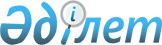 О проекте решения Совета Евразийской экономической комиссии "Об установлении ставки ввозной таможенной пошлины Единого таможенного тарифа Таможенного союза в отношении терефталевой кислоты и ее солей"Решение Коллегии Евразийской экономической комиссии от 7 июля 2014 года № 102

      В соответствии с Договором о Евразийской экономической комиссии от 18 ноября 2011 года и Регламентом работы Евразийской экономической комиссии, утвержденным Решением Высшего Евразийского экономического совета от 18 ноября 2011 г. № 1, и на основании статьи 8 Соглашения о едином таможенно-тарифном регулировании от 25 января 2008 года Коллегия Евразийской экономической комиссии решила:



      1. Одобрить проект решения Совета Евразийской экономической комиссии «Об установлении ставки ввозной таможенной пошлины Единого таможенного тарифа Таможенного союза в отношении терефталевой кислоты и ее солей» (прилагается) и внести его для рассмотрения на очередном заседании Совета Евразийской экономической комиссии.



      2. Настоящее Решение вступает в силу по истечении 30 календарных дней с даты его официального опубликования.      Председатель Коллегии

      Евразийской экономической комиссии         В. Христенко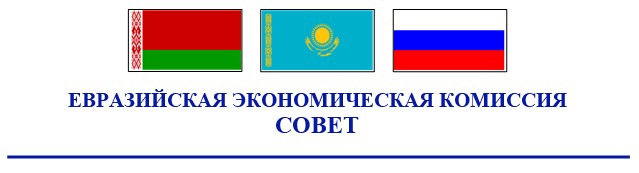  

РЕШЕНИЕ« »      20 г.                    №                           г. Об установлении ставки ввозной таможенной пошлины

Единого таможенного тарифа Таможенного союза в отношении

терефталевой кислоты и ее солей      В соответствии с Договором о Евразийской экономической комиссии от 18 ноября 2011 года и Регламентом работы Евразийской экономической комиссии, утвержденным Решением Высшего Евразийского экономического совета от 18 ноября 2011 г. № 1, и на основании статьи 8 Соглашения о едином таможенно-тарифном регулировании от 25 января 2008 года Совет Евразийской экономической комиссии решил:

      1. Установить ставку ввозной таможенной пошлины Единого таможенного тарифа Таможенного союза (приложение к Решению Совета Евразийской экономической комиссии от 16 июля 2012 г. № 54) в отношении терефталевой кислоты и ее солей (код 2917 36 000 0 ТН ВЭД ТС) в размере 0 процентов от таможенной стоимости с 2 сентября 2014 г. по 31 декабря 2015 г. включительно.

      2. Примечание 10С к Единому таможенному тарифу Таможенного союза (приложение к Решению Совета Евразийской экономической комиссии от 16 июля 2012 г. № 54) изложить в следующей редакции:

      «10С) Ставка ввозной таможенной пошлины в размере 0 (ноль) % от таможенной стоимости применяется с 02.09.2014 по 31.12.2015 включительно.».

      3. Настоящее Решение вступает в силу с 2 сентября 2014 г. 
					© 2012. РГП на ПХВ «Институт законодательства и правовой информации Республики Казахстан» Министерства юстиции Республики Казахстан
				Члены Совета Евразийской экономической комиссии:Члены Совета Евразийской экономической комиссии:Члены Совета Евразийской экономической комиссии:От Республики

БеларусьС. РумасОт Республики

КазахстанБ. СагинтаевОт Российской

ФедерацииИ. Шувалов